Math 3							Name: ________________________2-2 HomeworkRound all work to the thousandths place (3 decimal places).  Show all work!In 1-8, Find x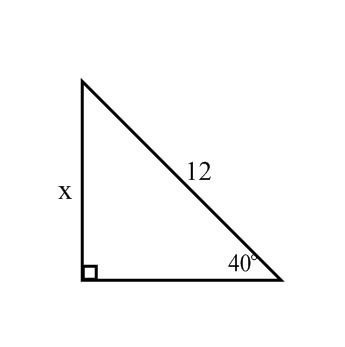 1.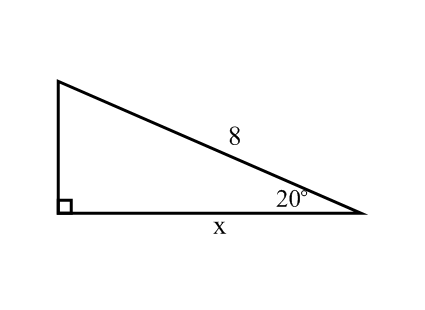 2. 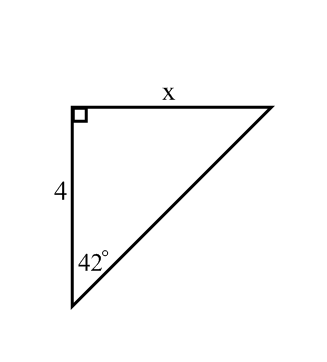 3. 4. A ladder leans diagonally against a wall.   It makes a 60 degree angle with the ground.  It reaches a height of 10 feet up the wall.  How long is the ladder?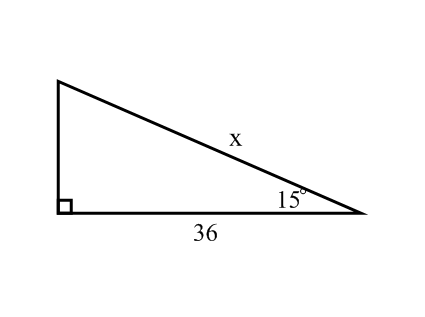 5. 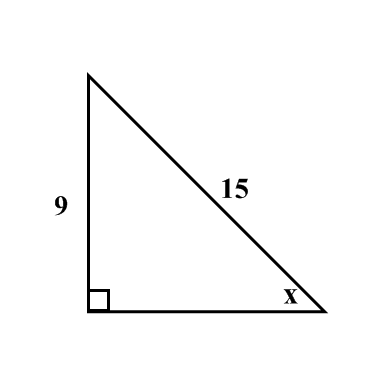 6. 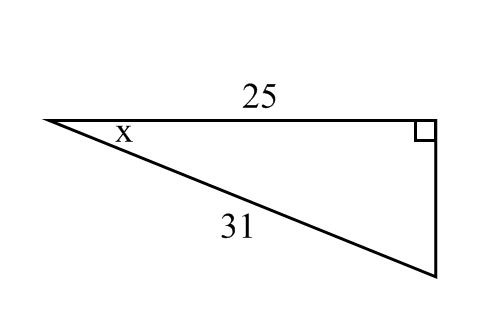 7. 8.  A kite has a string that is 300 ft. long.  One end is tied to a stake in the ground.  If the angle the string makes with the ground is 72 degrees, how high up in the air is the kite?